ŠOLA ZA STARŠE 2019/2020V Centru IRIS se zavedamo pomembnosti vloge staršev v procesu vzgoje in izobraževanja otrok z okvaro vida. Vemo tudi, da imate starši veliko skrbi in stisk, zato se vam želimo še bolj posvetiti in vašim potrebam in željam čim bolj približati. S šolskim letom 2019/2020 nadaljujemo 3-letni cikel predavanj za starše otrok z okvarami vida. Letos bomo izvedli 5 delavnic šole za starše. Teme bodo povezane z različnimi vidiki življenja in dela z otroki z okvaro vida. S strokovnimi delavci se boste pogovarjali o svojih dilemah, tako da boste dobili tudi odgovore na osebna vprašanja. Delavnice so namenjene vsem staršem otrok z okvaro vida.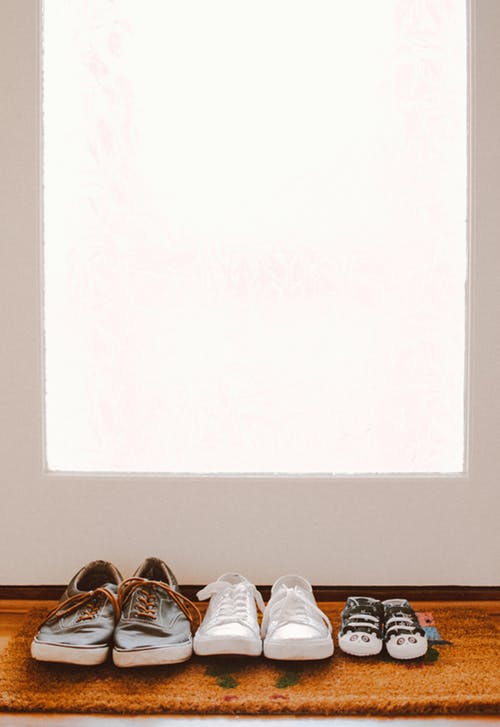 1. PRED ŠOLO, 26. september 2019, ob 16.00Kontakt: Damjana Oblak,  damjana.oblak@center-iris.siSabina Šilc: Priprava na šoloDamjana Oblak: Skupaj: otrok,  inkluzivni učitelj, starši in mobilni tiflopedagogJanja Hrastovšek : Pred opismenjevanjem2. OSNOVNI OKVIR, 3. oktober 2019, ob 16.00 Kontakt: Dragana Žunič,  dragana.zunic@center-iris.siDragana Žunič: Značilnosti okvar vida in njihov vpliv na otrokov razvoj, razvijanje kompenzacijskih veščinLena Pavli Flisar: Zakonodaja, postopki, praviceSabina Šilc: Družine otrok z okvaro vida3. VZGOJA IN IZOBRAŽEVANJE 1, 5. marec 2020 Kontakt: Ana Mohorko, ana.mohorko@center-iris.siNina Čelešnik Kozamernik: O možganih: človekova svoboda, človekova določenost. Ali je človek že v naprej določen? Kaj človeka določa?Tatjana Murn : Razvoj bralne pismenostiAna Mohorko: Samostojnost slepih in slabovidnih otrok4. POSEBNI PROGRAM VZGOJE IN IZOBRAŽEVANJA, 12. marec 2020Kontakt: Tjaša Kavčič, tjasa.kavcic@center-iris.siTjaša Kavčič: Posebni program vzgoje in izobraževanja: kaj je to?Jelena Grlica: Začetki šolanja v posebnem programuMina Camloh: Vzgoja za odgovornost5. VZGOJA IN IZOBRAŽEVANJE 2, 19. marec 2020Kontakt: Tina Kastelic,  tina.kastelic@center-iris.siNastja Strnad : Organizacija dela, učenja in prostega časaTina Kastelic: Kako lahko pomagamo učencu, da se bo lažje učilDamijana Dušak: Skrb zase, samostojnostSabina Šilc,                                                                                      Mag. Nina Čelešnik Kozamernik,univ. dipl. psih. in druž. terap.                                                                          koordinatorica projektavodja Šole za starše                                                                                   